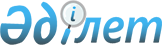 О внесении изменений в решение ХXIV сессии Улытауского районного маслихата от 24 декабря 2014 года № 210 "О бюджете района на 2015-2017 годы"Решение XХV сессии Улытауского районного маслихата Карагандинской области от 30 апреля 2015 года № 227. Зарегистрировано Департаментом юстиции Карагандинской области 15 мая 2015 года № 3204      Примечание РЦПИ:

      В тексте документа сохранена пунктуация и орфография оригинала.

      В соответствии с Бюджетным кодексом Республики Казахстан от 4 декабря 2008 года, Законом Республики Казахстан от 23 января 2001 года "О местном государственном управлении и самоуправлении в Республике Казахстан", районный маслихат РЕШИЛ:



      1. Внести в решение XXIV сессии Улытауского районного маслихата от 24 декабря 2014 года № 210 "О бюджете района на 2015-2017 годы" (зарегистрировано в Реестре государственной регистрации нормативных правовых актов за № 2927 и опубликовано в газете "Ұлытау өңірі" от 25 января 2015 года № 3-4 (5975)) следующие изменения:



      пункт 1 изложить в следующей редакции:

      "1. Утвердить районный бюджет на 2015-2017 годы согласно приложениям 1, 2 и 3 соответственно, в том числе на 2015 год в следующих объемах:

      1) доходы - 3757118 тысяч тенге, в том числе:

      налоговые поступления – 3560591 тысяч тенге;

      неналоговые поступления – 1676 тысяч тенге;

      поступления от продажи основного капитала – 154 тысяч тенге;

      поступления трансфертов – 194697 тысяч тенге;

      2) затраты – 4276247 тысяч тенге;

      3) чистое бюджетное кредитование – 14193 тысяч тенге:

      бюджетные кредиты – 20811 тысяч тенге;

      погашение бюджетных кредитов – 6618 тысяч тенге;

      4) сольдо по операциям с финансовыми актами – 0 тысяч тенге:

      приобретение финансовых активов – 0 тысяч тенге;

      поступления от продажи финансовых активов государства – 0 тысяч тенге;

      5) дефицит (профицит) бюджета – минус 533322 тысяч тенге;

      6) финансирование дефицита (использование профицита) бюджета – 533322 тысяч тенге;

      поступление займов – 20811 тысяч тенге;

      погашение займов – 6618 тысяч тенге;

      используемые остатки бюджетных средств – 519129 тысяч тенге.";



      приложения 1, 4, 5, 6 к указанному решению изложить в новой редакции согласно приложениям 1, 2, 3, 4 к настоящему решению.



      2. Настоящее решение вводится в действие с 1 января 2015 года.       Председатель сессии                        И. Жалбыров      Секретарь Улытауского

      районного маслихата                        Т. Сейтжанов

Приложение 1

к решению XХV сессии

Улытауского районного маслихата

от 30 апреля 2015 года № 227Приложение 1

к решению XХІV сессии

Улытауского районного маслихата

от 24 декабря 2014 года № 210 

Бюджет района на 2015 год

Приложение 2

к решению XХV сессии

Улытауского районного маслихата

от 30 апреля 2015 года № 227Приложение 4

к решению XХV сессии

Улытауского районного маслихата

от 24 декабря 2014 года № 210 

Целевые трансферты и бюджетные кредиты в составе бюджета района на 2015 год

Приложение 3

к решению XХV сессии

Улытауского районного маслихата

от 30 апреля 2015 года № 227Приложение 5

к решению XХV сессии

Улытауского районного маслихата

от 24 декабря 2014 года № 210 

Перечень бюджетных программ бюджета района на 2015 год, направленных на реализацию бюджетных инвестиционных проектов

Приложение 4

к решению XХV сессии

Улытауского районного маслихата

от 30 апреля 2015 года № 227Приложение 6

к решению XХІV сессии

Улытауского районного маслихата

от 24 декабря 2014 года № 210 

Затраты бюджета района на 2015 год по реализации бюджетных программ через аппараты акима поселка, сельского округа      продолжение таблицы
					© 2012. РГП на ПХВ «Институт законодательства и правовой информации Республики Казахстан» Министерства юстиции Республики Казахстан
				КатегорияКатегорияКатегорияКатегорияСумма (тысяч тенге)КлассКлассКлассСумма (тысяч тенге)ПодклассПодклассСумма (тысяч тенге)НаименованиеСумма (тысяч тенге)12345І. ДОХОДЫ37571181Налоговые поступления356059101Подоходный налог43002Индивидуальный подоходный налог430003Социальный налог01Социальный налог04Налоги на собственность35261101Налоги на имущество35042503Земельный налог57604Hалог на транспортные средства122005Единый земельный налог390005Внутренние налоги на товары, работы и услуги291452Акцизы763Поступления за использование природных и других ресурсов250004Сборы за ведение предпринимательской и профессиональной деятельности406908Обязательные платежи, взимаемые за совершение юридически значимых действий и (или) выдачу документов уполномоченными на то государственными органами или должностными лицами10361Государственная пошлина10362Неналоговые поступления167601Доходы от государственной собственности6055Доходы от аренды имущества, находящегося в государственной собственности60502Поступления от реализации товаров (работ и услуг государственными учреждениями, финансируемыми из государственного бюджета)31Поступления от реализации товаров (работ и услуг государственными учреждениями, финансируемыми из государственного бюджета)304Штрафы, пени, санкции, взыскания, налагаемые государственными учреждениями, финансируемыми из государственного бюджета, а также содержащемися и финансируемыми из бюджета (сметы расходов) Национального Банка Республики Казахстан3441Штрафы, пени, санкции, взыскания, налагаемые государственными учреждениями, финансируемыми из государственного бюджета, а также содержащемися и финансируемыми из бюджета (сметы расходов) Национального Банка Республики Казахстан, за исключением поступлений от организации нефтяного сектора34406Прочие неналоговые поступления7241Прочие неналоговые поступления7243Поступления от продажи основного капитала15403Продажа земли и нематериальных активов1541Продажа земли2Продажа нематериальных активов1544Поступления трансфертов 19469702Трансферты из вышестоящих органов государственного управления1946972Трансферты из областного бюджета194697Функциональная группаФункциональная группаФункциональная группаФункциональная группаФункциональная группаСумма (тысяч тенге)Функциональная подгруппаФункциональная подгруппаФункциональная подгруппаФункциональная подгруппаСумма (тысяч тенге)Администратор бюджетных программАдминистратор бюджетных программАдминистратор бюджетных программСумма (тысяч тенге)ПрограммаПрограммаСумма (тысяч тенге)НаименованиеСумма (тысяч тенге)12345II. ЗАТРАТЫ 427624701Государственные услуги общего характера3677031Представительные, исполнительные и другие органы, выполняющие общие функции государственного управления306228112Аппарат маслихата района (города областного значения)17735001Услуги по обеспечению деятельности маслихата района (города областного значения)17285003Капитальные расходы государственного органа450122Аппарат акима района (города областного значения)75096001Услуги по обеспечению деятельности акима района (города областного значения)74506003Капитальные расходы государственного органа590123Аппарат акима района в городе, города районного значения, поселка, села, сельского округа213397001Услуги по обеспечению деятельности акима района в городе, города районного значения, поселка, села, сельского округа210635022Капитальные расходы государственного органа27622Финансовая деятельность353459Отдел экономики и финансов района (города областного значения)353003Проведения оценки имущества в целях налогооблажения293010Приватизация, управления коммунальным имуществом, постприватизационная деятельность и регулирование споров, связанных с этим609Прочие государственные услуги общего характера61122459Отдел экономики и финансов района (города областного значения)35487001Услуги по реализации государственной политики в области формирования и развития экономической политики, государственного планирования, исполнения бюджета и управления коммунальной собственностью района (города областного значения) 35285015Капитальные расходы государственного органа202492Отдел жилищно-коммунального хозяйства, пассажирского транспорта, автомобильных дорог и жилищной инспекции района (города областного значения)14040001Услуги по реализации государственной политики на местном уровне в области жилищно-коммунального хозяйства, пассажирского транспорта, автомобильных дорог и жилищной инспекции 14040013Капитальные расходы государственного органа 0494Отдел предпринимательства и промышленности района (города областного значения)11595001Услуги по реализации государственной политики на местном уровне в области развития предпринимательства и промышленности 11423003Капитальные расходы государственного органа17202Оборона60781Военные нужды6078122Аппарат акима района (города областного значения)6078005Мероприятия в рамках исполнения всеобщей воинской обязанности60782Организация работы по чрезвычайным ситуациям0122Аппарат акима района (города областного значения)0006Предупреждение и ликвидация чрезвычайных ситуаций масштаба района (города областного значения)003Общественный порядок, безопасность, правовая, судебная, уголовно-исполнительная деятельность1809Прочие услуги в области общественного порядка и безопасности180492Отдел жилищно-коммунального хозяйства, пассажирского транспорта, автомобильных дорог и жилищной инспекции района (города областного значения)180021Обеспечение безопасности дорожного движения в населенных пунктах18004Образование14518481Дошкольное воспитание и обучение162144464Отдел образования района (города областного значения)162144009Обеспечение деятельности организаций дошкольного воспитания и обучения38697040Реализация государственного образовательного заказа в дошкольных организациях образования1234472Начальное, основное среднее и общее среднее образование1152849464Отдел образования района (города областного значения)1152849003Общеобразовательное обучение1112344006Дополнительное образование для детей и юношества405059Прочие услуги в области образования136855464Отдел образования района (города областного значения)39255001Услуги по реализации государственной политики на местном уровне в области образования11912005Приобретение и доставка учебников, учебно-методических комплексов для государственных учреждений образования района (города областного значения)18000012Капитальные расходы государственного органа0015Ежемесячная выплата денежных средств опекунам (попечителям) на содержание ребенка-сироты (детей-сирот), и ребенка (детей), оставшегося без попечения родителей 4738022Выплата единовременных денежных средств казахстанским гражданам, усыновившим (удочерившим) ребенка (детей)-сироту и ребенка (детей), оставшегося без попечения родителей 298067Капитальные расходы подведомственных государственных учреждений и организаций4307068Обеспечение повышения компьютерной грамотности населения0467Отдел строительства района (города областного значения)97600037Строительство и реконструкция объектов образования9760006Социальная помощь и социальное обеспечение1392992Социальная помощь110102451Отдел занятости и социальных программ района (города110102002Программа занятости21772004Оказание социальной помощи на приобретение топлива специалистам здравоохранения, образования, социального обеспечения, культуры, спорта и ветеринарии в сельской местности в соответствии с законодательством Республики Казахстан6650005Государственная адресная социальная помощь800006Оказание жилищной помощи2420007Социальная помощь отдельным категориям нуждающихся граждан по решениям местных представительных органов27680010Материальное обеспечение детей-инвалидов, воспитывающихся и обучающихся на дому227014Оказание социальной помощи нуждающимся гражданам на дому26879016Государственные пособия на детей до 18 лет7499017Обеспечение нуждающихся инвалидов обязательными гигиеническими средствами и предоставление услуг специалистами жестового языка, индивидуальными помощниками в соответствии с индивидуальной программой реабилитации инвалида9872023Обеспечение деятельности центров занятости населения799052Проведение мероприятий, посвященных семидесятилетию Победы в Великой Отечественной войне55049Прочие услуги в области социальной помощи и социального обеспечения29197451Отдел занятости и социальных программ района (города областного значения)29197001Услуги по реализации государственной политики на местном уровне в области обеспечения занятости и реализации социальных программ для населения26170011Оплата услуг по зачислению, выплате и доставке пособий и других социальных выплат710021Капитальные расходы государственного органа579067Капитальные расходы подведомственных государственных учреждений и организаций173807Жилищно-коммунальное хозяйство5107531Жилищное хозяйство241553464Отдел образования района (города областного значения)8000026Ремонт объектов в рамках развития городов и сельских населенных пунктов по Дорожной карте занятости 20208000467Отдел строительства района (города областного значения)233553003Проектирование и (или) строительство, реконструкция жилья коммунального жилищного фонда133495004Проектирование, развитие и (или) обустройство инженерно-коммуникационной инфраструктуры100058074Развитие и/или сооружение недостающих объектов инженерно-коммуникационной инфраструктуры в рамках второго направления Дорожной карты занятости 202002Коммунальное хозяйство131263123Аппарат акима района в городе, города районного значения, поселка, села, сельского округа39124014Организация водоснабжения населенных пунктов39124467Отдел строительства района (города областного значения)92139005Развитие коммунального хозяйства0006Развитие системы водоснабжения и водоотведения 92139492Отдел жилищно-коммунального хозяйства, пассажирского транспорта, автомобильных дорог и жилищной инспекции района (города областного значения)0026Организация эксплуатации тепловых сетей, находящихся в коммунальной собственности районов (городов областного значения)03Благоустройство населенных пунктов137937123Аппарат акима района в городе, города районного значения, поселка, села, сельского округа137937008Освещение улиц населенных пунктов27045009Обеспечение санитарии населенных пунктов5500011Благоустройство и озеленение населенных пунктов105392467Отдел строительства района (города областного значения)0007Развитие благоустройства городов и населенных пунктов0492Отдел жилищно-коммунального хозяйства, пассажирского транспорта, автомобильных дорог и жилищной инспекции района (города областного значения)0015Освещение улиц в населенных пунктах0018Благоустройство и озеленение населенных пунктов008Культура, спорт, туризм и информационное пространство6125861Деятельность в области культуры360066455Отдел культуры и развития языков района (города областного значения)238564003Поддержка культурно-досуговой работы238564467Отдел строительства района (города областного значения)121502011Развитие объектов культуры1215022Спорт157368465Отдел физической культуры и спорта района (города областного значения)33336001Услуги по реализации государственной политики на местном уровне в сфере физической культуры и спорта2785006Проведение спортивных соревнований на районном (города областного значения) уровне21025007Подготовка и участие членов сборных команд района (города областного значения) по различным видам спорта на областных спортивных соревнованиях9526467Отдел строительства района (города областного значения)124032008Развитие объектов спорта 1240323Информационное пространство55856455Отдел культуры и развития языков района (города30718006Функционирование районных (городских) библиотек30718456Отдел внутренней политики района (города областного значения)25138002Услуги по проведению государственной информационной политики 251389Прочие услуги по организации культуры, спорта, туризма и информационного пространства39296455Отдел культуры и развития языков района (города областного значения)14499001Услуги по реализации государственной политики на местном уровне в области развития языков и культуры7132010Капитальные расходы государственного органа 0032Капитальные расходы подведомственных государственных учреждений и организаций7367456Отдел внутренней политики района (города областного значения)24797001Услуги по реализации государственной политики на местном уровне в области информации, укрепления государственности и формирования социального оптимизма граждан14318003Реализация мероприятий в сфере молодежной политики10479006Капитальные расходы государственного органа 010Сельское, водное, лесное, рыбное хозяйство, особо охраняемые природные территории, охрана окружающей среды и животного мира, земельные отношения1644731Сельское хозяйство46854459Отдел экономики и финансов района (города областного значения)9234099Реализация мер по оказанию социальной поддержки специалистов9234462Отдел сельского хозяйства района (города областного значения)14312001Услуги по реализации государственной политики на местном уровне в сфере сельского хозяйства и ветеринарии 13393006Капитальные расходы государственного органа919467Отдел строительства района (города областного значения)6874010Развитие объектов сельского хозяйства6874473Отдел ветеринарии района (города областного значения)16434001Услуги по реализации государственной политики на местном уровне в сфере ветеринарии4311007Организация отлова и уничтожения бродячих собак и кошек1000008Возмещение владельцам стоимости изымаемых и уничтожаемых больных животных, продуктов и сырья животного происхождения8823010Проведение мероприятий по идентификации сельскохозяйственных животных 23006Земельные отношения31242463Отдел земельных отношений района (города областного значения)31242001Услуги по реализации государственной политики в области регулирования земельных отношений на территории района (города областного значения)26742004Организация работ по зонированию земель4500006Землеустройство, проводимое при установлении границ районов, городов областного значения, районного значения, сельских округов, поселков, сел0007Капитальные расходы государственного органа09Прочие услуги в области сельского, водного, лесного, рыбного хозяйства, охраны окружающей среды и земельных отношений86377473Отдел ветеринарии района (города областного значения)86377011Проведение противоэпизоотических мероприятий8637711Промышленность, архитектурная, градостроительная и строительная деятельность224922Архитектурная, градостроительная и строительная деятельность22492467Отдел строительства района (города областного значения)14350001Услуги по реализации государственной политики на местном уровне в области строительства13970017Капитальные расходы государственного органа380468Отдел архитектуры и градостроительства района (города областного значения)8142001Услуги по реализации государственной политики в области архитектуры и градостроительства на местном уровне 814212Транспорт и коммуникации1231411Автомобильный транспорт123141123Аппарат акима района в городе, города районного значения, поселка, села, сельского округа122961013Обеспечение функционирования автомобильных дорог в городах районного значения, поселках, селах, сельских округах122961492Отдел жилищно-коммунального хозяйства, пассажирского транспорта, автомобильных дорог и жилищной инспекции района (города областного значения)180023Обеспечение функционирования автомобильных дорог18013Прочие769119Прочие76911492Отдел жилищно-коммунального хозяйства, пассажирского транспорта, автомобильных дорог и жилищной инспекции района (города областного значения)12844040Реализация мер по содействию экономическому развитию регионов в рамках Программы «Развитие регионов» 12844459Отдел экономики и финансов района (города областного значения)64067012Резерв местного исполнительного органа района (города областного значения) 6406714Обслуживание долга01Обслуживание долга0459Отдел экономики и финансов района (города областного значения)0021Обслуживание долга местных исполнительных органов по выплате вознаграждений и иных платежей по займам из областного бюджета015Трансферты8007831Трансферты800783459Отдел экономики и финансов района (города областного значения)800783006Возврат неиспользованных (недоиспользованных) целевых трансфертов11543007Бюджетные изъятия789216016Возврат использованных не по целевому назначению целевых трансфертов24III. Чистое бюджетное кредитование14193Бюджетные кредиты2081110Сельское, водное, лесное, рыбное хозяйство, особо охраняемые природные территории, охрана окружающей среды и животного мира, земельные отношения208111Сельское хозяйство20811459Отдел экономики и финансов района (города областного значения)20811018Бюджетные кредиты для реализации мер социальной поддержки специалистов 20811КатегорияКатегорияКатегорияКатегория(тысяч тенге)КлассКлассКласс(тысяч тенге)ПодклассПодкласс(тысяч тенге)Наименование(тысяч тенге)12345Погашение бюджетных кредитов66185Погашение бюджетных кредитов661801Погашение бюджетных кредитов66181Погашение бюджетных кредитов, выданных из государственного бюджета6618Функциональная группаФункциональная группаФункциональная группаФункциональная группаФункциональная группа(тысяч тенге)Функциональная подгруппаФункциональная подгруппаФункциональная подгруппаФункциональная подгруппа(тысяч тенге)Администратор бюджетных программАдминистратор бюджетных программАдминистратор бюджетных программ(тысяч тенге)ПрограммаПрограмма(тысяч тенге)Наименование(тысяч тенге)123456IV. Сальдо по операциям с финансовыми активами0Функциональная группаФункциональная группаФункциональная группаФункциональная группаФункциональная группа(тысяч тенге)Функциональная подгруппаФункциональная подгруппаФункциональная подгруппаФункциональная подгруппа(тысяч тенге)Администратор бюджетных программАдминистратор бюджетных программАдминистратор бюджетных программ(тысяч тенге)ПрограммаПрограмма(тысяч тенге)Наименование(тысяч тенге)123456Приобретение финансовых активов013Прочие09Прочие0459Отдел экономики и финансов района (города областного значения)0014Формирование или увеличение уставного капитала юридических лиц0КатегорияКатегорияКатегорияКатегорияСумма тысяч тенге)КлассКлассКлассСумма тысяч тенге)ПодклассПодклассСумма тысяч тенге)НаименованиеСумма тысяч тенге)12345Поступления от продажи финансовых активов государства0НаименованиеСумма (тысяч тенге)12V. Дефицит (профицит) бюджета-533322VI. Финансирование дефицита (использование профицита) бюджета533322КатегорияКатегорияКатегорияКатегорияСумма (тысяч тенге)КлассКлассКлассСумма (тысяч тенге)ПодклассПодклассСумма (тысяч тенге)НаименованиеСумма (тысяч тенге)12345Поступление займов208117Поступления займов2081101Внутренние государственные займы208112Договоры займа20811Функциональная группаФункциональная группаФункциональная группаФункциональная группаФункциональная группаСумма (тысяч тенге)Функциональная подгруппаФункциональная подгруппаФункциональная подгруппаФункциональная подгруппаСумма (тысяч тенге)Администратор бюджетных программАдминистратор бюджетных программАдминистратор бюджетных программСумма (тысяч тенге)ПрограммаПрограммаСумма (тысяч тенге)НаименованиеСумма (тысяч тенге)123456Погашение займов661816Погашение займов66181Погашение займов6618459Отдел экономики и финансов района (города областного значения)6618005Погашение долга местного исполнительного органа перед вышестоящим бюджетом6618КатегорияКатегорияКатегорияКатегорияСумма (тысяч тенге)КлассКлассКлассСумма (тысяч тенге)ПодклассПодклассСумма (тысяч тенге)НаименованиеСумма (тысяч тенге)12345Используемые остатки бюджетных средств519129НаименованиеСумма, тысяч тенге12Всего215508Целевые текущие трансферты179233Целевые трансферты развития15464Бюджетные кредиты20811в том числе:Целевые текущие трансферты179233На реализацию государственного образовательного заказа в дошкольных организациях образования72474На повышение оплаты труда учителям прошедшим повышение квалификации по трехуровневой системе16268На выплату ежемесячной надбавки за особые условия труда и должностным окладам работников государственных учреждений, не являющихся государственными служащими, а также работников государственных казенных предприятий, финансируемых из местных бюджетов71281На реализацию Плана мероприятий по обеспечению прав и учучшению качества жизни инвалидов 1145На проведение мероприятий, посвященных семидесятилетию Победы в Великой Отечественной войне5504На возмещение владельцам стоимости изымаемых и уничтожаемых больных животных, продуктов и сырья животного происхождения8823На содержание штатной численности отдела регистрации актов гражданского состояния738На содержание подразделений местных исполнительных органов агропромышленного комплекса3000Целевые трансферты развития15464На развитие системы водоснабжения и водоотведения в

сельских населенных пунктах

на реконструкцию водопровода село Алгабас

на реконструкцию водовода Улытау - Саламат, село Улытау5071

10393Бюджетные кредиты20811Местным исполнительным органам для реализации мер социальной поддержки специалистов20811Функциональная группаФункциональная группаФункциональная группаФункциональная группаФункциональная группаСумма (тысяч тенге)Функциональная подгруппаФункциональная подгруппаФункциональная подгруппаФункциональная подгруппаСумма (тысяч тенге)Администратор бюджетных программАдминистратор бюджетных программАдминистратор бюджетных программСумма (тысяч тенге)ПрограммаПрограммаСумма (тысяч тенге)НаименованиеСумма (тысяч тенге)123456Всего:57810007Жилищно-коммунальное хозяйство3256921Жилищное хозяйство233553467Отдел строительства района (города областного значения)133495003Проектирование и (или) строительство, реконструкция жилья коммунального жилищного фонда133495467Отдел строительства района (города областного значения)100058004Проектирование, развитие и (или) обустройство инженерно-коммуникационной инфраструктуры1000582Коммунальное хозяйство92139467Отдел строительства района (города областного значения)92139006Развитие системы водоснабжения и водоотведения 9213908Культура, спорт, туризм и информационное пространство2455341Деятельность в области культуры121502467Отдел строительства района (города областного значения)121502011Развитие объектов культуры1215022Спорт124032467Отдел строительства района (города областного значения)124032008Развития объектов спорта 12403210Сельское, водное, лесное, рыбное хозяйство, особо охраняемые природные территории, охрана окружающей среды и животного мира, земельные отношения68741Сельское хозяйство6874467Отдел строительства района (города областного значения)6874010Развитие объектов сельского хозяйства6874ВсегоВсегоУлытауский сельский округЖездинский поселковый округКарсакпайский поселковый округАктаский поселковый округАмангелдинский сельский округКаракенгирский сельский округВсего5064371654505321663213190481621617976обеспечение деятельности аппарата акима поселков и сельских округов213117185382779314250128111044512066организация водоснабжения населенных пунктов39124587588640227428393000освещение улиц населенных пунктов2704510799471823855155001550благоустройство и озеленение населенных пунктов9869074724200032353448500360обеспечение санитарии населенных пунктов550005000000500обеспечение функционирования автомобильных дорог1229615551448414334301932500Шенберский сельский округАлгабаский сельский округЕгиндинский сельский округТерсакканский сельский округКосколский сельский округЖангелдинский сельский округМибулакский сельский округБорсенгирский сельский округСарысуский сельский округВсего165281525715621240742147123427192791567119990обеспечение деятельности аппарата акима поселков и сельских округов114021350712011152891362215000129171041413052организация водоснабжения населенных пунктов276200163321802493222421802800освещение улиц населенных пунктов47555075042041211377841250800благоустройство и озеленение населенных пунктов150800800389952571507785392050обеспечение санитарии населенных пунктов000000000обеспечение функционирования автомобильных дорог17394002060283304647257612881288